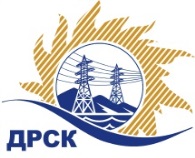 Акционерное Общество«Дальневосточная распределительная сетевая  компания»ПРОТОКОЛ №608/УЭ-Р1заседания Закупочной комиссии по аукциону в электронной форме, участниками которого могут быть только субъекты малого и среднего предпринимательства «Ремонт здания РПБ Благовещенского РЭС», закупка 2024г. Благовещенск                                                               	«14»   10   2019 г. СПОСОБ И ПРЕДМЕТ ЗАКУПКИ: аукцион в электронной форме, участниками которого могут быть только субъекты малого и среднего предпринимательства «Ремонт здания РПБ Благовещенского РЭС», закупка 2024КОЛИЧЕСТВО ПОДАННЫХ ЗАЯВОК НА УЧАСТИЕ В ЗАКУПКЕ: 3 (три) заявки.КОЛИЧЕСТВО ОТКЛОНЕННЫХ ЗАЯВОК: 0 (ноль) заявок.ВОПРОСЫ, ВЫНОСИМЫЕ НА РАССМОТРЕНИЕ ЗАКУПОЧНОЙ КОМИССИИ: О рассмотрении результатов оценки первых частей заявок УчастниковО признании заявок соответствующими условиям Документации о закупке по результатам рассмотрения первых частей заявокРЕШИЛИ:ВОПРОС №1. О рассмотрении результатов оценки первых частей заявок УчастниковПризнать объем полученной информации достаточным для принятия решения.Принять к рассмотрению первые части заявок следующих участников:ВОПРОС №2. О признании заявок соответствующими условиям Документации о закупке по результатам рассмотрения первых частей заявок Признать первые части заявок следующих Участников:соответствующими условиям Документации о закупке. Заявки участников допускаются к участию в аукционе с учетом норм п.4.19 Документации о закупке, согласно которому, в случае если Участником представлена заявка, содержащая предложение о поставке товаров иностранного происхождения либо о выполнении работ / оказании услуг иностранными лицами, договор с таким Участником (в случае его победы в аукционе) заключается по цене, сниженной на 15% от предложенной им в ходе аукциона цены договора.Исп. Ирдуганова И.Н.Тел. 397-147№п/пДата и время внесения изменений в заявкуНаименование Участника, его адрес, ИНН и/или идентификационный номер117.09.2019 06:43220526217.09.2019 05:44220558325.09.2019 13:47224632№п/пДата и время внесения изменений в заявкуНаименование Участника, его адрес, ИНН и/или идентификационный номер117.09.2019 06:43220526217.09.2019 05:44220558325.09.2019 13:47224632№Идентификационный номер УчастникаНаличие «желательных условий» в Протоколе разногласий по проекту Договора1220526нет разногласий2220558нет разногласий3224632нет разногласийСекретарь Закупочной комиссии  ____________________М.Г. Елисеева